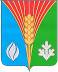 СОВЕТ ДЕПУТАТОВМуниципальное образование сельское поселение Кандауровский сельсовет  Курманаевского района  Оренбургской области(четвертого созыва)РЕШЕНИЕ 02.10.2020                                                                                                          № 5О назначении конкурса по отбору кандидатур на должность главы муниципального образования  сельское поселение Кандауровский  сельсовет Курманаевского  района Оренбургской областиВ соответствии с ч. 2.1 статьи 36 Федерального закона № 131-ФЗ «Об общих принципах организации местного самоуправления в Российской Федерации», ч. 3 статьи 16 Закона Оренбургской области «Об организации местного самоуправления в Оренбургской области», статьей 26 Устава муниципального образования  Кандауровский сельсовет, решением Совета депутатов муниципального образования Кандауровский сельсовет от 12.02.2019 года  № 118 «Об утверждении Порядка проведения конкурса по отбору кандидатур на должность главы муниципального образования Кандауровский сельсовет Курманаевского района Оренбургской области и избрания главы муниципального образования Кандауровский сельсовет  Курманаевского района Оренбургской области», Совет депутатов решил:1. Назначить проведение конкурса по отбору кандидатур на должность главы муниципального образования сельское поселение Кандауровский сельсовет Курманаевского района Оренбургской области на 30 ноября 2020 года в 10-30 часов в администрации Кандауровского сельсовета по адресу: с. Кандауровка, ул. им. А. Воробьева, 38.2. Для участия в конкурсе кандидат лично представляет в срок с 06.10.2020 по 22.10.2020 гг. включительно с 09-00 часов до 17-00 часов в рабочие дни (перерыв с 13-00 часов до 14-00 часов), суббота, воскресенье – выходные дни, по адресу: с. Кандауровка, ул. им. А. Воробьева, 38, для регистрации следующие документы:- личное заявление об участии в конкурсе (приложение № 1);- собственноручно заполненную анкету (приложение № 2);- копию паспорта;- копию трудовой книжки;- копии документов об образовании;- письменное согласие на обработку своих персональных данных в порядке, предусмотренном статьей 9 Федерального закона от 27.07.2006 № 152-ФЗ «О персональных данных» (приложение № 3).Копии документов представляются в нотариально заверенной форме либо одновременно с подлинниками, которые возвращаются заявителю после сверки с ними копий документов. Сверенные с подлинниками копии документов заверяются секретарем комиссии.О приеме документов претенденту на участие в конкурсе выдается расписка с описью принятых документов.Все вышеуказанные документы подаются в комиссию одновременно. В случае нарушения срока представления документов или представления документов не в полном объеме в приеме заявления об участии в конкурсе отказывается.3. Гражданин, желающий участвовать в конкурсе, вправе представить в комиссию программу (концепцию) развития муниципального образования, а также документы, характеризующие его профессиональные качества: рекомендательные письма, характеристику с места работы, документы о дополнительном профессиональном образовании, о присвоении ученой степени (звания), о наградах и почетных званиях и другие документы.4. Не позднее трех дней со дня подачи документов в комиссию, гражданин, изъявивший желание участвовать в конкурсе по отбору кандидатур на должность главы муниципального образования, представляет в аппарат Губернатора и Правительства Оренбургской области справки о доходах, расходах, об имуществе и обязательствах имущественного характера, в соответствии с Законом Оренбургской области от 01.09.2017 № 541/128-VI-ОЗ «О порядке представления лицами, замещающими муниципальные должности, должности глав местных администраций по контракту, гражданами, претендующими на замещение указанных должностей, сведений о доходах, расходах, об имуществе и обязательствах имущественного характера и порядке проверки достоверности и полноты сведений, представленных указанными лицами и гражданами».5. Не позднее дня до даты проведения конкурса по отбору кандидатур на должность главы муниципального образования, гражданин, допущенный к участию в конкурсе, представляет в комиссию документы, подтверждающие отсутствие ограничений пассивного избирательного права для избрания выборным должностным лицом местного самоуправления, предусмотренных пунктом 3.2 статьи 4 Федерального закона от 12.06.2002 № 67-ФЗ «Об основных гарантиях избирательных прав и права на участие в референдуме граждан Российской Федерации» (справку о наличии (отсутствии) судимости и (или) факта уголовного преследования либо о прекращении уголовного преследования).6. Конкурс проходит в форме индивидуального собеседования с каждым кандидатом.7. Контроль за исполнением настоящего решения оставляю за собой.8. Настоящее Решение вступает в силу со дня, следующего за днем его официального опубликования.Председатель Совета депутатовмуниципального образования сельское поселениеКандауровский сельсовет                                                                Л.В. ДушкинаГлава муниципального образования                                                О.А. МинееваРазослано: в дело, прокурору, районной администрации           Приложение № 1к решению Совета депутатовот 02.10.2020 № 5В конкурсную комиссию по проведению конкурса поотбору кандидатур на должность главымуниципального образования Кандауровскийсельсовет Курманаевского районаОренбургской областиот гражданина Российской Федерации_________________________________(фамилия, имя, отчество претендента)_________________________________,    проживающего(ей) по адресу: ____________________________________________________________________(почтовый индекс, полный адрес)__________________________________(телефон, факс)__________________________________(e-mail)ЗаявлениеПрошу принять мои документы для участия в конкурсе по отбору кандидатур на должность главы муниципального образования сельское поселение Кандауровский сельсовет Курманаевского района Оренбургской области.Приложения:1) анкета;2) копия паспорта;3) копия документа об образовании;4) копия трудовой книжки;5) письменное согласие на обработку персональных данных;6) иные документы ______________________________________________(указать наименования документов)Сведения, содержащиеся в представленных мною документах для участия в конкурсе, являются полными и достоверными, а сами документы не являются подложными.С условиями конкурса согласен(на).Не имею возражений против проведения проверки сведений, представленных мной в конкурсную комиссию."___" _____________ 20__ г.                     Подпись _______________Приложение № 2к решению Совета депутатовот 02.10.2020 № 5АНКЕТА(заполняется собственноручно)												место1.Фамилия _________________________________________	            дляИмя _______________________________________________		фотоОтчество ___________________________________13. Выполняемая работа с начала трудовой деятельности (включая учебу в высших и средних специальных учебных заведениях, военную службу, работу по совместительству, предпринимательскую деятельность и т.п.).При заполнении данного пункта необходимо именовать организации так, как они назывались в свое время, военную службу записывать с указанием должности и номера 14. Государственные награды, муниципальные и иные награды и знаки отличия________________________________________________________________________________________________________15. Ваши близкие родственники (отец, мать и дети), а также муж (жена).Если родственники изменяли фамилию, имя, отчество, необходимо также указать их прежние фамилию, имя, отчество.16. Ваши близкие родственники (отец, мать и дети), а также муж (жена), постоянно проживающие за границей и (или) оформляющие документы для выезда на постоянное место жительства в другое государство __________________________________________________________________(фамилия, имя, отчество, с какого времени они проживают за границей)17. Отношение к воинской обязанности и воинское звание___________________________________18.  Домашний адрес (адрес регистрации, фактического проживания), номер телефона (либо иной вид связи) __________________________________________________________________________________________________________________________________________________________________________________________________________________________________________________________________________________________________________________________________________19. Паспорт или документ, его заменяющий __________________________________________________________________(серия, номер, кем и когда выдан)____________________________________________________________________________________________________________________________________20. Наличие заграничного паспорта __________________________________________________________________		(серия, номер, кем и когда выдан)____________________________________________________________________________________________________________________________________21. Номер страхового свидетельства обязательного пенсионного страхования (если имеется) __________________________________________________________________22. ИНН (если имеется) __________________________________________________________________23. Дополнительные сведения (участие в выборных представительных органах, другая информация, которую желаете сообщить о себе) ________________________________________________________________________________________________________________________________________________________________________________________________________________________________________________________________________24. Мне известно, что сообщение в анкете заведомо ложных сведений может повлечь отказ в допуске к участию в конкурсе."___" _____________ 20__ года   			Подпись _______________Приложение № 3к решению Совета депутатовот 02.10.2020 № 5Согласие на обработку персональных данныхДаю согласие на обработку конкурсной комиссией своих персональных данных с использованием средств автоматизации и без использования средств автоматизации, включая их получение в письменной и устной формах у третьей стороны, в соответствии с Федеральным законом от 27 июля 2006 года № 152-ФЗ «О персональных данных», с целью подготовки документов для проведения конкурса по отбору кандидатур на должность главы муниципального образования сельское поселение Кандауровский сельсовет Курманаевского района Оренбургской области. Согласие дано на обработку следующих персональных данных:фамилия, имя, отчество;должность, место работы;дата рождения;гражданство;место рождения;домашний адрес;паспортные данные или данные иного документа, удостоверяющего личность (серия, номер, дата выдачи, наименование органа, выдавшего документ);номера телефонов;сведения об образовании (с указанием года окончания учебного заведения, наименования учебного заведения, специальности по диплому)сведения о номере, серии и дате выдачи трудовой книжки (вкладыша в неё) и записях в ней;ученая степень, ученое звание;сведения о трудовой деятельности;-	сведения о наличии (отсутствии) судимости и (или) факта уголовного преследования либо о прекращении уголовного преследования;-	сведения о семейном положении (состоянии в браке, сведения о других членах семьи (степень родства, фамилия, имя, отчество, год, число, месяц и место рождения, место работы и должность, домашний адрес, адрес регистрации, номера телефонов, иные сведения);данные свидетельства о постановке на учет в налоговом органе физического лица по месту жительства на территории Российской Федерации;сведения о наградах (поощрениях) и званиях (с указанием даты и номера документа, подтверждающего награждение (поощрение);сведения об участии в выборных представительных органах и осуществлении деятельности, не совместимой со статусом главы.Действия с моими персональными данными при подготовке документов для проведения конкурса по отбору кандидатур на должность главы муниципального образования сельское поселение Кандауровский сельсовет Курманаевского района Оренбургской области включают в себя сбор персональных данных, их накопление, систематизацию и уточнение (обновление, изменение), обезличивание и передачу (распространение) сторонним организациям.Настоящее согласие действует с даты его представления в конкурсную комиссию до даты его отзыва. Отзыв настоящего согласия осуществляется в письменной форме путем подачи письменного заявления в конкурсную комиссию.«	»	20	г.                                                                  ___________________________                                                                                                    (подпись)2. Если изменяли фамилию, имя или отчество, то укажите их, а также когда, где и по какой причине изменяли3. Число, месяц, год и место рождения (село, деревня, город, район, область, край, республика, страна)4. Гражданство (если изменяли, то укажите, когда и по какой причине, если имеете гражданство другого государства - укажите)5. Образование (когда и какие учебные заведения окончили, номера дипломов)Направление подготовки или специальность по дипломуКвалификация по диплому6. Послевузовское профессиональное образование: аспирантура, адъюнктура, докторантура (наименование образовательного или научного учреждения, год окончания)Ученая степень, ученое звание (когда присвоены, номера дипломов, аттестатов)7. Какими иностранными языками и языками народов Российской Федерации владеете и в какой степени (читаете и переводите со словарем, читаете и можете объясняться, владеете свободно)8. Классный чин федеральной гражданской службы, дипломатический ранг, воинское или специальное звание, классный чин правоохранительной службы, классный чин гражданской службы субъекта Российской Федерации, квалификационный разряд государственной службы, квалификационный разряд или классный чин муниципальной службы (кем и когда присвоены)9. Были ли Вы судимы, когда и за что10. Привлекались ли Вы к административной ответственности за совершение административных правонарушений, предусмотренных статьями 20.3 и 20.29 Кодекса Российской Федерации об административных правонарушениях11. Устанавливался ли в отношении Вас решением суда факт нарушения ограничений, предусмотренных пунктом 1 статьи 56 Федерального закона от 12.06.2002 № 67-ФЗ «Об основных гарантиях избирательных прав и права на участие в референдуме граждан Российской Федерации», либо совершения действий, предусмотренных подпунктом "ж" пункта 7 и подпунктом "ж" пункта 8 статьи 76 указанного Федерального закона12. Допуск к государственной тайне, оформленный за период работы, службы, учебы, его форма, номер и дата (если имеется)Месяц и годМесяц и годДолжность с указанием организацииАдрес организации (в т.ч. за границей)поступленияуходаДолжность с указанием организацииАдрес организации (в т.ч. за границей)Степень родстваФамилия, имя, отчествоГод, число, месяц и место рожденияМесто работы (наименование и адрес организации), должностьДомашний адрес(адрес регистрации, фактического проживания)В конкурсную комиссию по проведению конкурса по отбору кандидатур на должность главы муниципального образования сельское поселение Кандауровский сельсовет Курманаевского района Оренбургской областиот ________________________________________________________________________________________________________(Ф.И.О., домашний адрес, телефон)